
OFFICE OF THE CONTROLLER OF EXAMINATIONS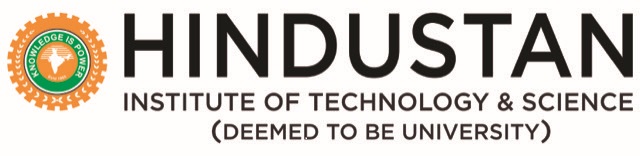 
APPLICATION FOR ISSUE OF TRANSCRIPTS               									           Date:Normal time required for issue of Transcript: TEN DAYS 1Name2Register Number (Ten digit No.)3Degree & BranchPeriod of Study  4Contact Number5Email ID6No. of sets of Transcripts required7Certificates for which Transcripts are required (Please tick whichever is required) Certificates for which Transcripts are required (Please tick whichever is required) Certificates for which Transcripts are required (Please tick whichever is required) Certificates for which Transcripts are required (Please tick whichever is required) Certificates for which Transcripts are required (Please tick whichever is required) 7Grade sheets (Upto_____ Semester) 󠇞Grade sheets (Upto_____ Semester) 󠇞Consolidated Mark Sheet Consolidated Mark Sheet Consolidated Mark Sheet 8Whether Originals of the above Certificates have been produced: Yes / NoWhether Originals of the above Certificates have been produced: Yes / NoWhether Originals of the above Certificates have been produced: Yes / NoWhether Originals of the above Certificates have been produced: Yes / NoWhether Originals of the above Certificates have been produced: Yes / No9List of the Original Certificates Produced (Specify)10Whether sufficient Photocopies are produced (Neat and legible copies with sufficient space at the bottom of the certificates for attestation are to be provided) : Yes / NoWhether sufficient Photocopies are produced (Neat and legible copies with sufficient space at the bottom of the certificates for attestation are to be provided) : Yes / NoWhether sufficient Photocopies are produced (Neat and legible copies with sufficient space at the bottom of the certificates for attestation are to be provided) : Yes / NoWhether sufficient Photocopies are produced (Neat and legible copies with sufficient space at the bottom of the certificates for attestation are to be provided) : Yes / NoWhether sufficient Photocopies are produced (Neat and legible copies with sufficient space at the bottom of the certificates for attestation are to be provided) : Yes / No11Whether the names and addresses of the Universities are written on the cover : Yes / NoWhether the names and addresses of the Universities are written on the cover : Yes / NoWhether the names and addresses of the Universities are written on the cover : Yes / NoWhether the names and addresses of the Universities are written on the cover : Yes / NoWhether the names and addresses of the Universities are written on the cover : Yes / No12Payment Details (Rs. 2000/- per set per cover)Receipt No. & Date:Payment Details (Rs. 2000/- per set per cover)Receipt No. & Date:Payment Details (Rs. 2000/- per set per cover)Receipt No. & Date:Payment Details (Rs. 2000/- per set per cover)Receipt No. & Date:Payment Details (Rs. 2000/- per set per cover)Receipt No. & Date:13The fee for issue of transcripts is Rs.2000/- (Rupees Two Thousand only) per set to be paid in thethe following Institute account:Account Name: HINDUSTAN INSTITUTE OF TECHNOLOGY & SCIENCE EXAM A/CAccount Number:  255401000000001Bank Name: INDIAN OVERSEAS BANKBranch : PADURIFSC CODE: IOBA0002554The fee for issue of transcripts is Rs.2000/- (Rupees Two Thousand only) per set to be paid in thethe following Institute account:Account Name: HINDUSTAN INSTITUTE OF TECHNOLOGY & SCIENCE EXAM A/CAccount Number:  255401000000001Bank Name: INDIAN OVERSEAS BANKBranch : PADURIFSC CODE: IOBA0002554The fee for issue of transcripts is Rs.2000/- (Rupees Two Thousand only) per set to be paid in thethe following Institute account:Account Name: HINDUSTAN INSTITUTE OF TECHNOLOGY & SCIENCE EXAM A/CAccount Number:  255401000000001Bank Name: INDIAN OVERSEAS BANKBranch : PADURIFSC CODE: IOBA0002554The fee for issue of transcripts is Rs.2000/- (Rupees Two Thousand only) per set to be paid in thethe following Institute account:Account Name: HINDUSTAN INSTITUTE OF TECHNOLOGY & SCIENCE EXAM A/CAccount Number:  255401000000001Bank Name: INDIAN OVERSEAS BANKBranch : PADURIFSC CODE: IOBA0002554The fee for issue of transcripts is Rs.2000/- (Rupees Two Thousand only) per set to be paid in thethe following Institute account:Account Name: HINDUSTAN INSTITUTE OF TECHNOLOGY & SCIENCE EXAM A/CAccount Number:  255401000000001Bank Name: INDIAN OVERSEAS BANKBranch : PADURIFSC CODE: IOBA000255414Mode of Delivery (Tick any one)󠇞 Self-Collection at COE Office󠇞 Authorized collection: Name of the Person: __________________Relationship: ___________    (Any Valid Photo ID is required)󠇞 By Post (give full address with Pincode, Mobile No.) Mode of Delivery (Tick any one)󠇞 Self-Collection at COE Office󠇞 Authorized collection: Name of the Person: __________________Relationship: ___________    (Any Valid Photo ID is required)󠇞 By Post (give full address with Pincode, Mobile No.) Mode of Delivery (Tick any one)󠇞 Self-Collection at COE Office󠇞 Authorized collection: Name of the Person: __________________Relationship: ___________    (Any Valid Photo ID is required)󠇞 By Post (give full address with Pincode, Mobile No.) Mode of Delivery (Tick any one)󠇞 Self-Collection at COE Office󠇞 Authorized collection: Name of the Person: __________________Relationship: ___________    (Any Valid Photo ID is required)󠇞 By Post (give full address with Pincode, Mobile No.) Mode of Delivery (Tick any one)󠇞 Self-Collection at COE Office󠇞 Authorized collection: Name of the Person: __________________Relationship: ___________    (Any Valid Photo ID is required)󠇞 By Post (give full address with Pincode, Mobile No.) Signature of the Individual with date                                                                       Controller of Examinations           Signature of the Individual with date                                                                       Controller of Examinations           Signature of the Individual with date                                                                       Controller of Examinations           Signature of the Individual with date                                                                       Controller of Examinations           Signature of the Individual with date                                                                       Controller of Examinations           Signature of the Individual with date                                                                       Controller of Examinations           Received the Transcripts in Sealed cover                                         Received all originals Certificates  Signature with date:                                                                            Signature with date:  Received the Transcripts in Sealed cover                                         Received all originals Certificates  Signature with date:                                                                            Signature with date:  Received the Transcripts in Sealed cover                                         Received all originals Certificates  Signature with date:                                                                            Signature with date:  Received the Transcripts in Sealed cover                                         Received all originals Certificates  Signature with date:                                                                            Signature with date:  Received the Transcripts in Sealed cover                                         Received all originals Certificates  Signature with date:                                                                            Signature with date:  Received the Transcripts in Sealed cover                                         Received all originals Certificates  Signature with date:                                                                            Signature with date:  